     Название работы: Изучение явлений электромагнетизма.      Цель работы: Лучше усвоить материал  по теме «Электромагнитная индукция»;Знать условия появления Э.Д.С.  индукции;Понять от чего зависит  величина  Э. Д. С. Индукции;Сформулировать закон (правило ) Ленца.Оборудование:Гальванометр; катушка без сердечника; соединительные провода; набор магнитов; перемычка; реостат; источник тока; ключ; лампочка  на стойке; трансформатор  с катушкой  на 220 и 127 ; отвертка; два кольца на стойке с иглой.Теория.Магнитный поток для однородного магнитного поля  находится по формуле                  (1)                     нормаль к поверхности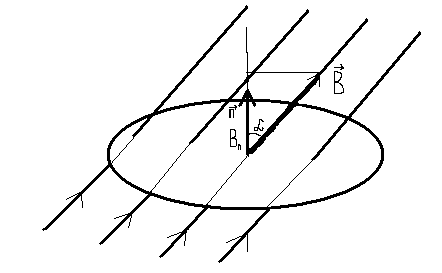 угол между векторами  и . - проекция вектора на нормаль.Магнитный поток может меняться при изменении B, S и .                                   Рис. 1Явление электромагнитной индукции состоит в том, что в замкнутом контуре  возникает  Э.Д.С.  при изменении магнитного потока,  проходящего через  поверхность, ограниченную этим контуром.В этом случае  Э.Д.С. называется Э.Д.С индукции  (i), а ток – индукционным током ( Ii).Соберём электрическую цепь,  показанную на рисунке 2. 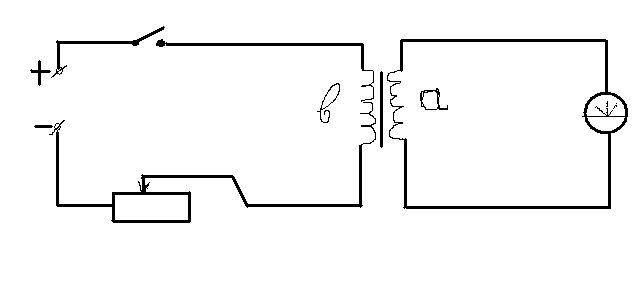                                                       Рис 2.На опыте установим,  в каких случаях  в катушке  «а» возникает i и I I;При включении и выключении  тока  в катушке «b»При удалении или внесении  сердечника  в катушкиПри удалении катушки «b» из  катушки «а»При внесении  катушки  «b» в  катушку «а»При внесении  и удалении постоянного  магнита в катушку «а».Во всех  этих случаях  ослабляется или усиливается  магнитное поле в катушке «а», увеличивается или  уменьшается  индукция  магнитного поля  и магнитный поток в катушке «а».Таким образом,  условием  появления Э.Д.С.  индукции  в катушке «а» является  изменение  магнитного потока, проходящего  через площадь, охватываемую витками катушки  «а».Модуль   i  находится  по формуле:                                       (2)N - число витков катушки «а».Ф- изменение магнитного потока.t- время изменения  магнитного  потока.- скорость изменения магнитного потока.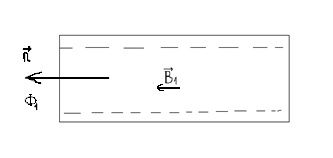 В нашем опыте при движении магнита изменяется магнитный поток катушки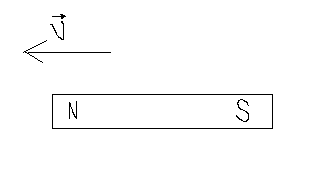                                                                                   рис 3. При внесении магнита в катушку, индукция магнитного поля и магнитный поток  в катушке увеличивается. У нас  вектора и  сонаправлены : 00, cos +1  Ф0.  Из рисунка 3  видно, что B2B1 и Ф2Ф1, тогда  изменение магнитного потока Ф0.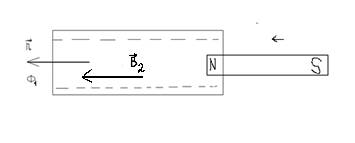                                     Рис 4При удалении магнита из катушки индукция магнитного поля  в катушке уменьшается , уменьшается поток Ф, проходящий через катушку. Ф2Ф1. Ф= (Ф2-Ф1) 0                          Рис 5                                                                Рис 6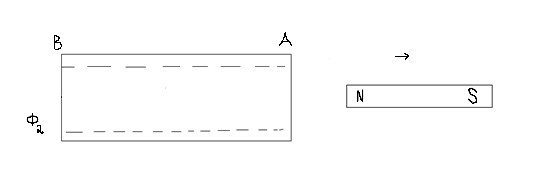 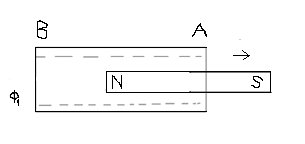 Опыт показывает, что при внесении магнита в катушку (при удалении магнита от катушки), в катушке  возникает индукции , если к катушке  подключён микроамперметр, то возникает индукционный  ток,  магнитное поле которого  зависит от направления движения  магнитного потока индукционного тока.Если направление  магнитного поля индукционного тока будет совпадать с направлением магнитного поля магнита, то такая Э.Д.С индукции считается положительной ( если B и Bi- сонаправлены, то индукции0).Если – же направление магнитного поля индукционного тока противоположно направлению магнитного поля магнита, то такая ЭДС индукции считается отрицательной  ( если B и Bi- противоположны , то индукции0).На опыте можно установить, что при внесении магнита в проводящее кольцо  (или замкнутую катушку)  в нем возникает  Э.Д.С  индукции и индукционный ток, магнитное поле которого  противоположно  магнитному полю магнита.   Кольцо Кольцо отталкивается от магнита . В этом случае Э.Д.С.  индукции  отрицательна (индукции0) а изменение  магнитного поля  в (катушке) кольце   положительно ( Ф0).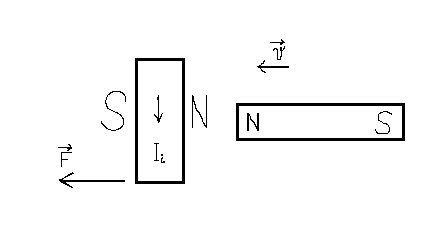 При удалении  магнита  из кольца  возникающая  в кольце Э.Д.С.  индукции положительна , так как  магнитное поле  магнита и индукционного тока  имеют одинаковое направление  ( кольцо притягивается к магниту )                       рис 7.Кольцо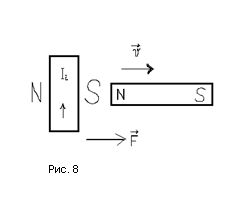 Зная  направление  магнитного поля индукционного тока , можно по правилу правой руки  (можно правило буравчика с правой резьбой) найти направление индукционного тока.Выполнение работы.Подключите миллиамперметр к катушке. При объяснении каждого опыта  (опыт от №1 до №5) сделать  рисунок, подобный рисунку указанному в пункте 1, на котором  указать  направление движения  магнита, магнитные полюса катушки,  отклонение стрелки прибора  ( вправо или влево от нуля). Для каждого опыта указать  правильный ответ  на следующие вопросы:Существует ли в катушке ЭДС индукции?Существует ли индукционный ток  в катушке ?Как изменяется магнитный поток  в катушке ( увеличивается, уменьшается, остается постоянным)?Каков знак изменения магнитного потока?Как направлено магнитное поле индукционного тока по отношению к магнитному полю магнита?Каков знак Э.Д.С индукции?Как пишется формула  (2)  с учетом знаков Ф и i?Опыты1. Вносим магнит северным полюсом в катушку.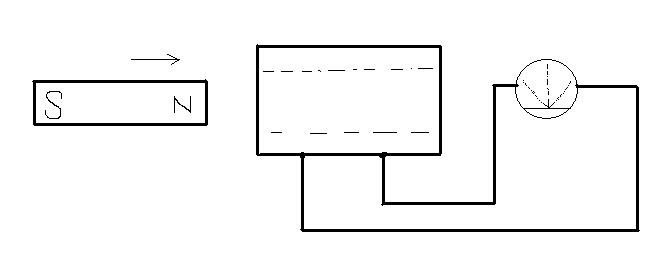 Рис 9.2. Выносим магнитный момент из катушки.3. Вносим магнит положительным полюсом в катушку .4. Выносим магнит из катушки.5. Магнит,  внесённый в катушку покоится относительно  катушки.6. Сделать выводы  из опытов ( №1-№5)В каком случае возникает Э.Д.С. индукции  в катушке?В каком случае   магнитное поле индукционного тока  направлено   навстречу магнитному полю магнита?В каком случае магнитное поле  индукционного тока  и магнита  сонапрвлены?От чего зависит знак Э.Д.С индукции?Результаты опытов  (1 по 5) занести в таблицу.Теперь убедимся в справедливости  формулы: Проведем опыты:Соединим два магнита одинаковыми полюсами  и внесем в катушку. Запишем показания миллиамперметра. Сравним эти показания с показанием прибора,  когда вносится один  магнит с той же скоростью в катушку.Соединим два магнита разными полюсами и внесем в катушку с прежней скоростью. Сравним показания прибора с показаниями в первом опыте. В опытах 1 и 2 изменение магнитного потока будет разным , а время изменения t магнитного потока  примерно  одинаковое.Вносим  магнит  в катушку  с разной скоростью. Запишем  показания прибора. В этом случае,   чем больше скорость, тем  меньше  время изменения t магнитного потока в катушке.Свиваем катушку из 2 – 3 витков, внесем в неё магнит  и запишем показания прибора.От чего и как зависит i?      Выводы: Требование к отчету: Цель работы Оборудование Порядок выполнения  работы Результаты и  выводыКонтрольные вопросы:1. Сформулируйте правило Ленца.2. Как определить направление тока в кольце при приближении/удалении магнита.3. Неподвижный виток, площадь которого 10 см2, расположен перпендикулярно линиям индукции однородногого магнитного поля. Если магнитная индукция поля будет равномерно возрастать и в течение 0,01 с увеличится от 0,2 до 0,7 Тл, то чему равна ЭДС индукции возникающая в этом витке?5. В чем заключается физический смысл явления самоиндукции?6. Что такое индуктивность?7. Почему нельзя отключать большой цех, в котором много работающих станков , одним рубильником?8. В каких случаях возникает вихревое электрическое поле?Направление движения магнитаКак изменяется индукция B магнитного поля в катушке  Как изменяется магнитный поток Ф в катушкеЗнак ФНаправление магнитного поля индукционного тока Знак iСвязь (i)  и К катушкеОт катушкиПокоится относительно катушки